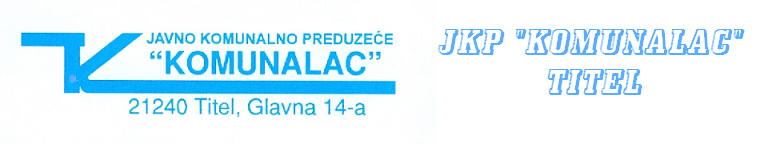 КОНКУРСНА КОМИСИЈАБрој: 87-5  /2020-1Дана: 13.02.2020.г.Предмет: Одговори на постављен захтев за додатним информацијама или  појашњењима конкурсне документације –ЈН број 03/2020 - Набавка металних контејнера за одлагање комуналног смећа 1,1м3Наручиоцу је дана 13.03.2020. године  упућен  захтев  за  додатним информацијама или  појашњењима конкурсне документације –ЈН број 03/2020-Набавка металних контејнера за одлагање комуналног смећа 1,1м3, следећег садржаја:U konkursnoj dokumentaciji na strani 3 u odeljku Tehnička specifikacija naveli ste opis poklopca kontejnera. Molimo za dodatno pojašnjenje da li se radi o opisu metalnog ili plastičnog poklopca?Takodje, molimo za potvrdu da li su Vam prihvatljivi metalni kontejneri uradjeni po standardu EN 840 – 2 sa plastičnim poklopcem koji ima sledeći opis: “Plastični poklopac kontejnera, ravan, lučno oblikovan, ojačan i istovremeno fleksibilan sa ručkom za ručno otvaranje Poklopac je direktno i čvrsto povezan sa telom kontejnera preko dve specijalne šarke širine minimum 100mm i pocinkovane metalne cevi, a poseduje dodatne ojačanja radi veće čvrstine.“Kontejner može biti za ručno otvaranje poklopca ili sa metalnim mehanizmom za nožno otvaranje poklopca. (Slika u prilogu)Za sve dodatne informacije ostajemo na raspolaganjuДајемо следећи одговор:Ради се о описуметалног поклопца.Наручиоцу нису прихватљиви метални контејнери по стандарду ЕН 840-2 са пластичним поклопцем јер, услед појаве пламена због баченог жара, долази до деформисања и топљења истог.У Тителу, 13.03.2020.г.                                                                                                   Конкурсна комисија